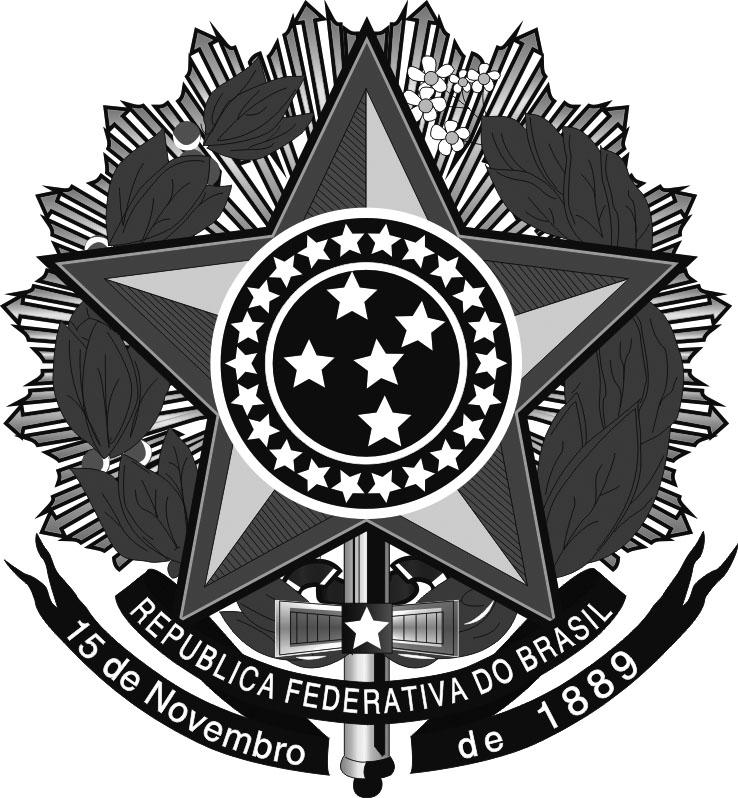 MINISTÉRIO DA EDUCAÇÃOSecretaria de Educação Profissional e TecnológicaInstituto Federal de Educação, Ciência e Tecnologia do Rio Grande do SulPEDIDO DE DECLARAÇÃO DE DISPONIBILIDADE ORÇAMENTÁRIA PARA AQUISIÇÃO/CONTRATAÇÃO Prezada Diretora de Orçamento e Finanças da Reitoria do IFRS: OU área responsável pela emissão do documento no campusSolicita-se declaração de disponibilidade orçamentária para a contratação de xxxxxxxxxxxxxxxxxxx.ITEM:DESCRIÇÃO DO OBJETO COM ESPECIFICAÇÕES:QUANTIDADE (ANO ATUAL):QUANTIDADE (ANO SEGUINTE):UNIDADE:VALOR ESTIMADO UNITÁRIO:VALOR ESTIMADO TOTAL (ANO ATUAL):VALOR ESTIMADO TOTAL (ANO SEGUINTE):VALOR TOTAL DA CONTRATAÇÃO: R$__________Atenciosamente,Nome do Coordenador de Licitação e Compras Portaria nº xx/xx